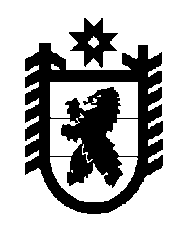 Российская Федерация Республика Карелия    РАСПОРЯЖЕНИЕГЛАВЫ РЕСПУБЛИКИ КАРЕЛИЯО поощренииЗа высокий профессионализм и большой вклад в развитие строительного комплекса Республики Карелия  поощрить почетным знаком Главы Республики Карелия «За вклад в развитие Республики Карелия»:КУЗНЕЦОВА Сергея Владимировича – электрогазосварщика акционерного общества «Специализированный застройщик «Карелстроймеханизация», Петрозаводский городской округ,ЛИЛЛО Романа Сергеевича – главного геодезиста акционерного общества «Специализированный застройщик «Карелстроймеханизация», Петрозаводский городской округ,ЛЫКОВА Сергея Федоровича –  директора общества с ограниченной ответственностью Инженерного центра «Штрих», Петрозаводский городской округ,СЕМЁНКИНА Сергея Борисовича – плотника акционерного общества «Специализированный застройщик «Карелстроймеханизация», Петрозаводский городской округ.           ГлаваРеспублики Карелия                                                          А.О. Парфенчиковг. Петрозаводск1 августа 2019 года№ 416-р